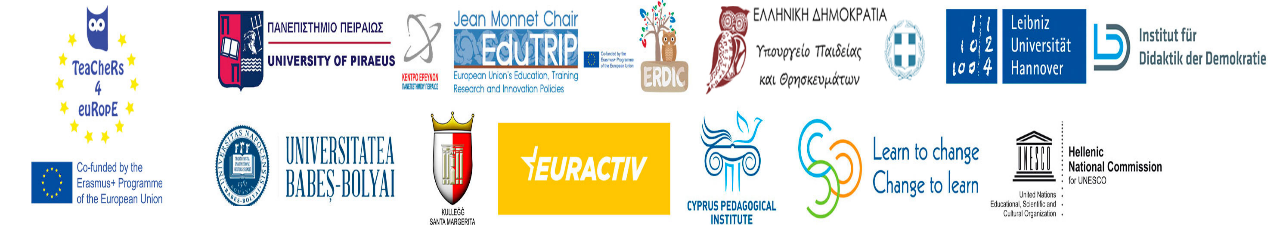 Ευρωπαϊκό πρόγραμμα Erasmus+ Teachers4Europe KA3 Το έργο «Teachers4Europe: Setting a Agora for Democratic Culture» (T4E)στόχευσε σε πολλές προκλήσεις στη χρήση της εκπαίδευσης ως μέσου για την προώθηση αρχών και αξιών που συνθέτουν τη δημοκρατική κουλτούρα της ΕΕ, η οποία συμβάλει στην καλύτερη εκτίμηση της ΕΕ ως οντότητας που εργάζεται σε πολλά διαφορετικά επίπεδα υπέρ όλων των ανθρώπων της, ανεξάρτητα από την ταυτότητά τους· οι  Teachers 4 Europe (T4E) ως εμπνευσμένοι κοινωνικοί και πολιτιστικοί φορείς  διέδωσαν  τις ευρωπαϊκές αξίες στους συναδέλφους, τους νέους και την κοινωνία. Επιπλέον προώθησαν τον διάλογο μεταξύ των σχετικών ενδιαφερομένων σε κοινωνικό και πολιτικό επίπεδο και συνέλαβαν στην πραγματοποίηση συνεργειών και στη βελτίωση της ποιότητας,  της κατάρτισης και της μάθησης μέσω της γνώσης για την Ευρώπη και τις αξίες της, ιδίως στον τομέα του Δημοκρατικού Πολιτισμού.Το έργο T4E στόχευσε στη δημιουργία ενός διασυνοριακού, βιώσιμου και μακροχρόνιου δικτύου εκπαιδευτικών, το οποίο προώθησε τις κοινωνικές και πολιτικές ικανότητες των μαθητών και υποστήριξε τις δημοκρατικές αξίες, τα θεμελιώδη δικαιώματα, τη διαπολιτισμική κατανόησή τους.Καθώς τα εκπαιδευτικά συστήματα γίνονται ολοένα και πιο περίπλοκα λόγω της παγκοσμιοποίησης, της αποκέντρωσης και της ψηφιοποίησης, το αναβαθμισμένο δίκτυο «T4E» έγινε  εργαλείο για καλύτερη σύνδεση μεταξύ όλων των σχετικών φορέων εκπαίδευσης και της κοινότητας εντός και μεταξύ των διαφορετικών επιπέδων του συστήματος, ώστε να επιτευχθούν καλύτερα αποτελέσματα, περισσότεροι καθορισμένοι  εκπαιδευτικοί  στόχοι με μεγαλύτερη αποτελεσματικότητα και ποιότητα.Συνεργάτες https://teachers4europe.eu/en/partnersΔράσεις του ελληνικού Δικτύουhttps://teachers4europe.eu/en/gr-actionsΔημοσιεύσειςhttps://teachers4europe.eu/en/publicationsAMBASSADOR :ΣΥΡΜΑ ΕΥΑΓΓΕΛΙΑ ΔΙΕΥΘΥΝΤΡΙΑ 1ου ΓΥΜΝΑΣΙΟΥ ΒΡΙΛΗΣΣΙΩΝTEACHERS4EUROPE:ΔΑΝΑΣΚΟΣ ΦΩΤΙΟΣ,  8ο ΓΥΜΝΑΣΙΟΥ ΧΑΛΑΝΔΡΙΟΥΔΕΛΛΑΠΟΡΤΑ ΘΕΟΔΩΡΑ,  2ο ΓΕ.Λ. ΑΓΙΑΣ ΠΑΡΑΣΚΕΥΗΣΚΑΝΕΛΛΟΠΟΥΛΟΥ ΚΩΝΣΤΑΝΤΙΝΑ, 1ο ΓΕ.Λ. ΒΡΙΛΗΣΣΙΩΝΙΝΩ ΚΑΤΕΒΑΙΝΗ, 5ο ΓΥΜΝΑΣΙΟ ΑΓΙΑΣ ΠΑΡΑΣΚΕΥΗΣΟΙΚΟΝΟΜΟΥ ΑΘΗΝΑ, 1ο ΓΥΜΝΑΣΙΟ ΜΕΤΑΜΟΡΦΩΣΗΣΠΑΠΑΝΑΣΤΑΣΙΟΥ ΑΣΠΑΣΙΑ, 1ο ΕΠΑΛ ΑΓΙΑΣ ΠΑΡΑΣΚΕΥΗΣ